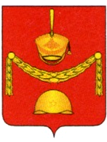 АДМИНИСТРАЦИЯПОСЕЛЕНИЯ РОГОВСКОЕ В ГОРОДЕ МОСКВЕПОСТАНОВЛЕНИЕО внесении изменений в постановление администрации поселения Роговское от 23.12.2016 № 65               В соответствии с Федеральным законом от 06.10.2003 № 131-ФЗ «Об общих принципах организации местного самоуправления в Российской Федерации», Федеральным законом от 25.12.2008 № 273-ФЗ «О противодействии коррупции», Федеральным законом от 03.12.2012 № 230-ФЗ "О контроле за соответствием расходов лиц, замещающих государственные должности, и иных лиц их доходам", Федеральным законом от 17.07.2009 № 172-ФЗ "Об антикоррупционной экспертизе нормативных правовых актов и проектов нормативных правовых актов", Указом Президента РФ от 16.08.2021 № 478 "О Национальном плане противодействия коррупции на 2021-2024 годы", Уставом поселения РоговскоеПОСТАНОВЛЯЕТ:Внести изменения в постановление администрации поселения Роговское в городе Москве от 23.12.2016 №65 «Об утверждении Плана антикоррупционных мероприятий, Положения о комиссии по противодействию коррупции в администрации поселения Роговское», изложив приложение 1,3 к постановлению администрации поселения Роговское в новой редакции согласно приложениям 1,2 к настоящему постановлению соответственно.Опубликовать настоящее постановление в бюллетене «Московский муниципальный вестник» и разместить на сайте администрации поселения Роговское в информационно-телекоммуникационной сети «Интернет».Контроль за исполнением настоящего постановления остается за главой администрации поселения Роговское.     Врип главы администрации                                                      Е.М. ХотовицкаяПриложение  1к постановлению администрациипоселения Роговское в городе Москвеот 27.10.2021 г. № 30ПЛАН    МЕРОПРИЯТИЙ ПО ПРОТИВОДЕЙСТВИЮ КОРРУПЦИИ  ВНУТРИГОРОДСКОГО МУНИЦИПАЛЬНОГО ОБРАЗОВАНИЯ   ПОСЕЛЕНИЯ РОГОВСКОЕ на 2021- 2024 годыПриложение  2к постановлению администрациипоселения Роговское в городе Москвеот 27.10.2021 г. № 30Состав комиссиипо противодействию коррупции1.Председатель комиссии – глава администрации поселения Роговское. 2.Заместитель председателя комиссии – заместитель главы администрации (курирующий вопросы организационной работы).2.Секретарь комиссии: – заведующий сектором делопроизводства и кадровой службы.3.Члены комиссии:– заместитель главы администрации (по торгам и финансовым вопросам);– заместитель главы администрации (по вопросам жкх и благоустройства);– главный специалист сектора по организационной работе и правовому обеспечению (по юридическим вопросам).    От 27.10.2021 № 30№п/пНаименование мероприятияСрок исполнениямероприятияИсполнитель мероприятия12341.Организационное и правовое обеспечение реализации антикоррупционных мер1.Организационное и правовое обеспечение реализации антикоррупционных мер1.Организационное и правовое обеспечение реализации антикоррупционных мер1.Организационное и правовое обеспечение реализации антикоррупционных мер1.1.Организация проведения заседаний комиссии по противодействию коррупции в администрации поселения Роговское и обеспечение контроля исполнения принятых решенийВ соответствии с планом работы комиссии по противодействию коррупции в администрации поселения РоговскоеСектор делопроизводства и кадровой службы1.2.Внесение изменений в действующий План мероприятий по противодействию коррупции в администрации поселения Роговское в соответствии с Национальным планом противодействия коррупции на 2021-2024 годы, настоящим планом направленных на минимизацию коррупционных рисков и обеспечение контроля за их выполнением.До 29 октября 2021г. Обеспечение контроля за выполнением соответствующих планов- 2021-2024 гг.Администрация поселения Роговское1.3.Обеспечение действенного функционирования комиссий по противодействию коррупции в администрации поселения Роговское и комиссии по соблюдению требований к служебному поведению муниципальных служащих администрации поселения Роговское и урегулированию конфликта интересовВ соответствии с Положениями о комиссияхСектор делопроизводства и кадровой службы1.4.Принятие мер по предотвращению и урегулированию конфликта интересов, с учетом уточнения понятий «конфликт интересов», «Личная заинтересованность» и др. у лиц, претендующих на замещение  должностей муниципальной службы и муниципальных служащих администрации поселения РоговскоеВ течение 2021-2024 гг.Сектор делопроизводства и кадровой службы1.5.Мониторинг антикоррупционного законодательства и приведение нормативных правовых актов администрации поселения Роговское, регулирующих вопросы противодействия коррупции в соответствие с федеральными и региональными законами и иными нормативно-правовыми актамиВ течение 2021-2024 гг.Сектор по организационной работе и правовому обеспечению 1.6.Обеспечение взаимодействия администрации поселения Роговское с правоохранительными и контролирующими органами, в т.ч., при обращении граждан по вопросам противодействия коррупции, поступившим по телефону «горячей линии» и другим интернет-ресурсам.Постоянно2021-2024 гг.Специалист (по вопросам противодействию коррупции). Комиссия по противодействию коррупции в администрации поселения Роговское1.7.Осуществление методической помощи и организация контроля  работы специалистов администрации поселения Роговское и должностных лиц органов местного самоуправления, ответственных за профилактику коррупционных и иных правонарушений по реализации антикоррупционных мер.            ЕжегодноСпециалист (по вопросам противодействию коррупции).Сектор по организационной работе и правовому обеспечению.1.8.Информирование о выявленных нарушениях действующего законодательства о противодействии коррупции на заседаниях комиссии по противодействию коррупции в администрации поселения РоговскоеЕжеквартальноСектор делопроизводства и кадровой службы, руководители структурных подразделений администрации поселения Роговское2.Профилактика коррупционных и иных правонарушений при прохождении муниципальной службы2.Профилактика коррупционных и иных правонарушений при прохождении муниципальной службы2.Профилактика коррупционных и иных правонарушений при прохождении муниципальной службы2.Профилактика коррупционных и иных правонарушений при прохождении муниципальной службы2.1.Обеспечение представления лицами, претендующими на замещение должностей муниципальной службы и муниципальными служащими администрации поселения Роговское сведений о своих доходах, расходах, об имуществе и обязательствах имущественного характера своих, а также своих супругов и несовершеннолетних детей. (с учетом требований Указа Президента РФ от 16.08.2021г. №478 в части проверок достоверности и полноты цифровых активов и цифровой валюты) если таковая имеется. В случае, если лицо было оштрафовано судом за коррупционное правонарушение, исключить его прием на муниципальную службу.В порядки и сроки, установленные действующим законодательством.Структурные подразделения администрации поселения Роговское 2.2.Обеспечение представления лицами,  замещающими  муниципальные должности и должность главы администрации по контракту сведений о своих доходах, расходах, об имуществе и обязательствах имущественного характера своих, а также своих супругов и несовершеннолетних детей, с учетом уточненных формулировок в антикоррупционных законах.В порядки и сроки, установленные действующим законодательствомСектор делопроизводства и кадровой службы2.3.Обеспечение использования при заполнении справок о доходах, расходах, об имуществе и обязательствах имущественного характера лицами, указанными в пунктах 2.1 и 2.2 Плана специального программного обеспечения «Справки БК» (в актуальной версии).           ПостоянноСектор делопроизводства и кадровой службы2.4.Проведение, в соответствии с методическими рекомендациями Министерства труда и социальной защиты Российской Федерации, анализа сведений о доходах, расходах, об имуществе и обязательствах имущественного характера, представленных лицами, указанными в п.2.1 и 2.2.  В течение 2021-2024г.г.Сектор делопроизводства и кадровой службы, специалист (по вопросам противодействия коррупции)2.5.Осуществление проверок достоверности и полноты сведений о доходах, расходах, об имуществе и обязательствах имущественного характера, представленных лицами, указанными в п.2.1. Плана.В порядки и сроки, установленные действующим законодательствомСпециалист (по вопросам противодействию коррупции)2.6.Организация и осуществление контроля за соблюдением муниципальными служащими ограничений и запретов, установленных антикоррупционным законодательством и законодательством о муниципальной службе (антикоррупционных стандартов). Применение к нарушителям наказаний, в соответствии с корректировками по Указу Президента РФ от 16.08.2021г. №478.В течение 2021-2024г.г.Сектор делопроизводства и кадровой службы, руководители структурных подразделений администрации поселения Роговское2.7.Проведение мероприятий по проверке информации коррупционной направленности в отношении муниципальных служащих структурных подразделений администрации поселения РоговскоеВ течение 2021-2024гг.по мере необходимости.Сектор делопроизводства и кадровой службы, специалист (по вопросам противодействия коррупции)2.8.Контроль за соблюдением муниципальными служащими Кодекса этики и служебного поведенияВ течение 2021-2024г.г.Сектор делопроизводства и кадровой службы2.9.Организация работы по рассмотрению уведомлений муниципальных служащих о возникновении личной заинтересованности при исполнении должностных обязанностей, которая приводит или может привести к конфликту интересовВ течение 2021-2024г.г.Сектор делопроизводства и кадровой службы 2.10.Осуществление контроля исполнения муниципальными служащими обязанности по уведомлению представителя нанимателя о намерении выполнять иную оплачиваемую работу.В течение 2021-2024г.г.Специалист (по вопросам противодействия коррупции)2.11.Организация работы по рассмотрению уведомлений муниципальных служащих администрации поселения Роговское о фактах обращений в целях склонения к совершению коррупционных правонарушений.В течение 2021-2024г.г.Специалист (по вопросам противодействия коррупции)2.12.Контроль за соблюдением лицами, замещающими должности муниципальной службы, требований законодательства о противодействии коррупции, касающихся предотвращения и урегулирования конфликта интересов, в том числе, за привлечением таких лиц к ответственности в случае их несоблюдения.В течение 2021-2024г.г.Специалист (по вопросам противодействия коррупции)2.13.Контроль за актуализацией сведений, содержащихся в анкетах, представленных при назначении на должности муниципальной службы об родственниках муниципальных служащих и их свойственниках  в целях выявления возможного конфликта интересов.В течение 2021-2024г.г.Специалист по кадровым вопросам 3.Антикоррупционная экспертиза нормативных правовых актов администрации поселения Роговское и их проектов		3.Антикоррупционная экспертиза нормативных правовых актов администрации поселения Роговское и их проектов		3.Антикоррупционная экспертиза нормативных правовых актов администрации поселения Роговское и их проектов		3.Антикоррупционная экспертиза нормативных правовых актов администрации поселения Роговское и их проектов		3.1.Организация проведения антикоррупционной экспертизы нормативных правовых актов администрации поселения Роговское и их проектовВ течение 2021-2024г.г.Сектор по организационным вопросам и правовому обеспечению3.2.Направление в прокуратуру администрации поселения Роговское проектов НПА и нормативно-правовые акты для проверки.В течение 2021-2024г.г.Сектор по организационным вопросам и правовому обеспечению (проекты), Сектор делопроизводства и кадровой службы (НПА изданные) 3.3.Проведение анализа актов прокурорского реагирования, поступивших на нормативные правовые акты администрации поселения Роговское. Информирование структурных подразделений администрации поселения Роговское с целью принятия мер по предупреждению нарушений антикоррупционного законодательства при подготовке нормативных правовых актов.В течение 2021-2024г.г.Сектор по организационным вопросам и правовому обеспечению3.4.Обеспечение размещения нормативных правовых актов  на официальном сайте администрации поселения РоговскоеВ течение 2021-2024ггСектор по организационным вопросам и правовому обеспечению, пресс-служба4. Антикоррупционная работа в сфере закупок товаров, работ и услуг для обеспечения муниципальных нужд4. Антикоррупционная работа в сфере закупок товаров, работ и услуг для обеспечения муниципальных нужд4. Антикоррупционная работа в сфере закупок товаров, работ и услуг для обеспечения муниципальных нужд4. Антикоррупционная работа в сфере закупок товаров, работ и услуг для обеспечения муниципальных нужд4.1.Обеспечение контроля за исполнением Федерального закона от 05.04.2013г. № 44-ФЗ «О контрактной системе в сфере закупок товаров, работ, услуг для обеспечения государственных и муниципальных нужд»ПостоянноЗаместитель главы администрации(курирующий вопросы финансовой деятельности)4.2.Обеспечение проведения конкурсных способов закупок товаров, работ и услуг для муниципальных нуждВ течение 2021-2024г.г.Сектор муниципального заказа4.3.Проведение консультаций для муниципальных заказчиков по вопросам соблюдения антикоррупционного законодательства в сфере закупок товаров, работ и услуг для обеспечения муниципальных нужд.В течение 2021-2024г.г.Отдел финансов и бухгалтерского учёта, Сектор муниципального заказа4.4.Оказание поддержки субъектам малого и среднего                                  предпринимательства по вопросам преодоления административных барьеров.В течение 2021-2024г.г.Отдел финансов и бухгалтерского учёта, Сектор муниципального заказа4.5.Проведение работы по выявлению личной заинтересованности муниципальных служащих при осуществлении закупок, товаров, работ, услуг для обеспечения муниципальных нужд.В течение 2021-2024г.г.Сектор муниципального заказа4.6.Мониторинг и выявление коррупционных рисков, в том числе причин и условий коррупции в деятельности органов местного самоуправления по осуществлению закупок для муниципальных нужд, и устранение выявленных коррупционных рисков.В течение 2021-2024г.г.Заместитель главы администрации (по торгам и финансовым вопросам) 5. Антикоррупционный мониторинг в администрации поселения Роговское 5. Антикоррупционный мониторинг в администрации поселения Роговское 5. Антикоррупционный мониторинг в администрации поселения Роговское 5. Антикоррупционный мониторинг в администрации поселения Роговское 5.1.Предоставление отделами и структурными подразделениями администрации поселения Роговское информации, необходимой для осуществления антикоррупционного мониторинга.В течение 2021-2024г.г.Отделы и структурные подразделения администрации поселения Роговское5.2.Анализ и обобщение информации о фактах коррупции в администрации - отделах и структурных подразделениях, с целью принятия мер реагирования к нарушителям антикоррупционного законодательства(в соответствии с требованиями Указа Президента РФ от 16.08.2021г. №478)В течение 2021-2024г.г.Сектор по организационной работе и правовому обеспечению,специалист  (по вопросам противодействия коррупции) 5.3.Анализ исполнения муниципальными служащими администрации поселения Роговское запретов, ограничений и требований, установленных в целях противодействия коррупции. В течение 2021-2024г.г.Сектор по организационной работе и правовому обеспечению,специалист  (по вопросам противодействия коррупции)5.4.Анализ публикаций в СМИ, на Интернет ресурсах и информации телефона  «Горячей линии» о фактах проявлений коррупции в структурных подразделениях администрации поселения Роговское. Проверка и принятие соответствующих мер, в соответствии с требованиями Указа Президента РФ от 16.08.2021г. №478В течение 2021-2024г.г.Специалист  (по вопросам противодействия коррупции), комиссия по соблюдению требований к служенному поведениюмуниципальных служащих и урегулированию конфликта интересов 5.5.Проведение среди населения поселения Роговское (в т.ч. – среди получателей муниципальных услуг) социологических исследований, позволяющих оценить существующий уровень коррупции в районе и эффективность принимаемых мер по противодействию коррупции.По мере необходимости в 2021-2024г.г.Сектор делопроизводства и кадровой службы6. Информационное обеспечение антикоррупционной работы6. Информационное обеспечение антикоррупционной работы6. Информационное обеспечение антикоррупционной работы6. Информационное обеспечение антикоррупционной работы6.1.Обеспечение информационной открытости деятельности администрации поселения Роговское и путём публикации на официальном сайте информации о её деятельности (в т.ч. и об антикоррупционной деятельности)В течение 2021-2024г.г.Пресс-служба, сектор делопроизводства и кадровой службы6.2.Обеспечение возможности предоставления гражданами и организациями информации о фактах коррупции в администрации поселения Роговское посредством телефона «горячей линии», а также приёма письменных сообщенийпо коррупционным проявлениям. В течение 2021-2024г.г.Пресс-служба (размещение актуальной информации)6.3.Взаимодействие с представителями СМИ в направлении противодействия коррупции, оказание им содействия в освещении принимаемых антикоррупционных мер.В течение 2021-2024г.г.Пресс-служба 6.4.Приём граждан и представителей организаций по вопросам противодействия коррупции.По мере необходимостиСектор делопроизводства и кадровой службы7.	Антикоррупционное образование, просвещение и пропаганда7.	Антикоррупционное образование, просвещение и пропаганда7.	Антикоррупционное образование, просвещение и пропаганда7.	Антикоррупционное образование, просвещение и пропаганда7.1. Проведение мероприятий по формированию у муниципальных служащих органов местного самоуправления администрации поселения Роговское негативного отношения к коррупцииПостоянно, в течение 2021-2024г.г.Сектор делопроизводства и кадровой службы7.2.Организация повышения квалификации муниципальных служащих по программам противодействия коррупции, в т.ч. должностных лиц, ответственных за профилактику коррупционных и иных правонарушений.Постоянно, в течение 2021-2024г.г.Сектор делопроизводства и кадровой службы7.3.Обучение муниципальных служащих, впервые поступивших на муниципальную службу для замещения должностей, включённых в перечни, установленные нормативными правовыми актами, по образовательным программам в области противодействия коррупции.Постоянно, в течение 2021-2024г.г.Сектор делопроизводства и кадровой службы7.5Обновление информации на официальном сайте администрации поселения Роговское в разделе «Противодействие коррупции», обеспечив при этом защиту информации ограниченного доступа.Ежегодно, по мере необходимостиСектор делопроизводства и кадровой службы, Пресс-служба7.6.Разработка и размещение в здании администрации контактных телефонов антикоррупционных «горячих линий», прокуратуры ТиНАО, МО МВД России по ТиНАО г. Москвы и контактных данных лиц, ответственных за организацию противодействия коррупции в органах местного самоуправления.По мере необходимости, но не реже 1 раза в годСектор делопроизводства и кадровой службы, Пресс-служба7.7.Изготовление и распространение Памяток среди муниципальных служащих и посетителей  администрации об общественно-опасных последствиях проявления коррупции и  уголовной ответственности за коррупционные преступления.ЕжегодноСектор делопроизводства и кадровой службы, Пресс-служба 